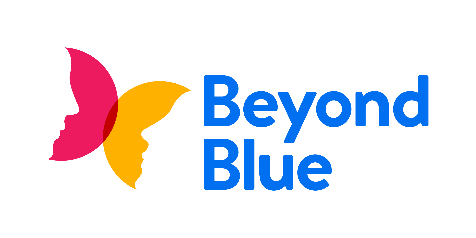 Process Improvement LeadProcess Improvement LeadWork level:4Group/team:Business Solutions, Technical and Solutions Delivery Reporting to: Project and Process Delivery ManagerDirect reports:NilEmployment type:Fixed term, 24 months Vision, mission and valuesVision, mission and valuesVision, mission and valuesBeyond Blue’s vision is that all people in Australia achieve their best possible mental health. Our mission is to promote good mental health. We create change to protect everyone’s mental health and improve the lives of individuals, families and communities affected by anxiety, depression and suicide.All employees are expected to act in accordance with Beyond Blue's values, which are Collaboration, Respect, Enthusiasm, Excellence, Innovation and Integrity.Beyond Blue’s vision is that all people in Australia achieve their best possible mental health. Our mission is to promote good mental health. We create change to protect everyone’s mental health and improve the lives of individuals, families and communities affected by anxiety, depression and suicide.All employees are expected to act in accordance with Beyond Blue's values, which are Collaboration, Respect, Enthusiasm, Excellence, Innovation and Integrity.Beyond Blue’s vision is that all people in Australia achieve their best possible mental health. Our mission is to promote good mental health. We create change to protect everyone’s mental health and improve the lives of individuals, families and communities affected by anxiety, depression and suicide.All employees are expected to act in accordance with Beyond Blue's values, which are Collaboration, Respect, Enthusiasm, Excellence, Innovation and Integrity.Position purposePosition purposePosition purposeAccountabilitiesAccountabilitiesAccountabilitiesLead process improvement initiatives to deliver efficiency and effectiveness benefits for the business and our communities Present findings and recommendations to stakeholders and decision makers with confidenceChallenge stakeholders to maximise opportunities from process improvement initiatives Develop and promote a continuous improvement culture across the business Champion the need and benefit by utilising a structured approach to process improvement Identify process improvement opportunities and manage improvement requests from the businessCoach and support the business in the use of process improvement methodologies and toolsDocument and monitor business processes, metrics and standard operating procedures as a result of improvement initiativesDeliver process improvement and implementation training and coaching to staff when requiredProvide a high level of customer service to internal and external stakeholdersIdentify, train and maintain a community of practice for Process Improvement Enable, inspire and drive local Process improvements with methods such as PDAC which local teams can run with within guardrailPromote workplace safety, equity and diversity in the workplace and act in accordance with Beyond Blues’ values and behavioursLead process improvement initiatives to deliver efficiency and effectiveness benefits for the business and our communities Present findings and recommendations to stakeholders and decision makers with confidenceChallenge stakeholders to maximise opportunities from process improvement initiatives Develop and promote a continuous improvement culture across the business Champion the need and benefit by utilising a structured approach to process improvement Identify process improvement opportunities and manage improvement requests from the businessCoach and support the business in the use of process improvement methodologies and toolsDocument and monitor business processes, metrics and standard operating procedures as a result of improvement initiativesDeliver process improvement and implementation training and coaching to staff when requiredProvide a high level of customer service to internal and external stakeholdersIdentify, train and maintain a community of practice for Process Improvement Enable, inspire and drive local Process improvements with methods such as PDAC which local teams can run with within guardrailPromote workplace safety, equity and diversity in the workplace and act in accordance with Beyond Blues’ values and behavioursLead process improvement initiatives to deliver efficiency and effectiveness benefits for the business and our communities Present findings and recommendations to stakeholders and decision makers with confidenceChallenge stakeholders to maximise opportunities from process improvement initiatives Develop and promote a continuous improvement culture across the business Champion the need and benefit by utilising a structured approach to process improvement Identify process improvement opportunities and manage improvement requests from the businessCoach and support the business in the use of process improvement methodologies and toolsDocument and monitor business processes, metrics and standard operating procedures as a result of improvement initiativesDeliver process improvement and implementation training and coaching to staff when requiredProvide a high level of customer service to internal and external stakeholdersIdentify, train and maintain a community of practice for Process Improvement Enable, inspire and drive local Process improvements with methods such as PDAC which local teams can run with within guardrailPromote workplace safety, equity and diversity in the workplace and act in accordance with Beyond Blues’ values and behavioursSelection CriteriaSelection CriteriaSelection CriteriaEducation/QualificationsEducation/QualificationsEducation/QualificationsBachelor’s degree in business or another related field.Lean six sigma black belt (or equivalent) Bachelor’s degree in business or another related field.Lean six sigma black belt (or equivalent) Bachelor’s degree in business or another related field.Lean six sigma black belt (or equivalent) Knowledge/skills/experienceKnowledge/skills/experienceKnowledge/skills/experienceMinimum of 3 years of work experience in managing general business improvement project initiatives via Agile & Lean approaches, including people, process and technology implementations, with a proven track record of successful outcomes.Demonstrated experience using leading change methodologies and processes (e.g. Lean/Six Sigma, PMP, ISO, TQM, Prince 2 or similar). Candidates without formal change methodology training, but with significant and demonstrated results in change management are encouraged to applyProven leadership experience across multifunctional projects and business unitsHigh level of computer literacy and experience of tools such as Visio for documenting business processesIt is desired that the successful applicant will hold a formal Business Improvement, Project Management, of Business methodology accreditation e.g. Lean/Six Sigma MBB/Black/Green Belt etc. Proven ability to manage complex and large, improvement initiativesKnowledge of and experience with project management methodologies and tools including hybrid, Waterfall and Agile approachesDemonstrated ability to prepare a variety of documentation types to a high standard including briefing notes, correspondence and reports with a high level of attention to detail, and the ability to conceptually analyse and synthesise informationExceptional communication and stakeholder management skills including ability to proactively resolve conflict or issues. This includes internal and external stakeholder needs assessment, facilitation, meeting quality standards for services, evaluation of stakeholder satisfaction, and the ability to build and maintain working relationshipsExperience in process top models and working with and supporting E2E process ownersMust be highly organised and capable of organising activities, managing competing priorities, managing to a budget and remaining calm under pressure Excellent written and verbal skills with experience writing reports for Board and Audit CommitteesFlexible, can do attitude – must be flexible, easy going with a proactive "can do" attitudeDesirableExperience in a similar industry sector – i.e. NFP, public sector, etcPrior experience with process design, documentation and analysisMinimum of 3 years of work experience in managing general business improvement project initiatives via Agile & Lean approaches, including people, process and technology implementations, with a proven track record of successful outcomes.Demonstrated experience using leading change methodologies and processes (e.g. Lean/Six Sigma, PMP, ISO, TQM, Prince 2 or similar). Candidates without formal change methodology training, but with significant and demonstrated results in change management are encouraged to applyProven leadership experience across multifunctional projects and business unitsHigh level of computer literacy and experience of tools such as Visio for documenting business processesIt is desired that the successful applicant will hold a formal Business Improvement, Project Management, of Business methodology accreditation e.g. Lean/Six Sigma MBB/Black/Green Belt etc. Proven ability to manage complex and large, improvement initiativesKnowledge of and experience with project management methodologies and tools including hybrid, Waterfall and Agile approachesDemonstrated ability to prepare a variety of documentation types to a high standard including briefing notes, correspondence and reports with a high level of attention to detail, and the ability to conceptually analyse and synthesise informationExceptional communication and stakeholder management skills including ability to proactively resolve conflict or issues. This includes internal and external stakeholder needs assessment, facilitation, meeting quality standards for services, evaluation of stakeholder satisfaction, and the ability to build and maintain working relationshipsExperience in process top models and working with and supporting E2E process ownersMust be highly organised and capable of organising activities, managing competing priorities, managing to a budget and remaining calm under pressure Excellent written and verbal skills with experience writing reports for Board and Audit CommitteesFlexible, can do attitude – must be flexible, easy going with a proactive "can do" attitudeDesirableExperience in a similar industry sector – i.e. NFP, public sector, etcPrior experience with process design, documentation and analysisMinimum of 3 years of work experience in managing general business improvement project initiatives via Agile & Lean approaches, including people, process and technology implementations, with a proven track record of successful outcomes.Demonstrated experience using leading change methodologies and processes (e.g. Lean/Six Sigma, PMP, ISO, TQM, Prince 2 or similar). Candidates without formal change methodology training, but with significant and demonstrated results in change management are encouraged to applyProven leadership experience across multifunctional projects and business unitsHigh level of computer literacy and experience of tools such as Visio for documenting business processesIt is desired that the successful applicant will hold a formal Business Improvement, Project Management, of Business methodology accreditation e.g. Lean/Six Sigma MBB/Black/Green Belt etc. Proven ability to manage complex and large, improvement initiativesKnowledge of and experience with project management methodologies and tools including hybrid, Waterfall and Agile approachesDemonstrated ability to prepare a variety of documentation types to a high standard including briefing notes, correspondence and reports with a high level of attention to detail, and the ability to conceptually analyse and synthesise informationExceptional communication and stakeholder management skills including ability to proactively resolve conflict or issues. This includes internal and external stakeholder needs assessment, facilitation, meeting quality standards for services, evaluation of stakeholder satisfaction, and the ability to build and maintain working relationshipsExperience in process top models and working with and supporting E2E process ownersMust be highly organised and capable of organising activities, managing competing priorities, managing to a budget and remaining calm under pressure Excellent written and verbal skills with experience writing reports for Board and Audit CommitteesFlexible, can do attitude – must be flexible, easy going with a proactive "can do" attitudeDesirableExperience in a similar industry sector – i.e. NFP, public sector, etcPrior experience with process design, documentation and analysisTeam structure and relationships Team structure and relationships Team structure and relationships Team structure The position reports to the Project and Process Delivery Manager as their organisational line manager for project and other task assignments and manages project resources as required.The Business Solutions Group includes Commercial, Finance and Risk, People and Culture, Information Technology/Business Improvement, and Company Secretariat.InternalProject and Process Delivery Manager Executive SponsorsProcess OwnersBusiness Improvement Project Managers, Business Analysts and Change ManagerInternal business representatives, specialist teamsExecutive Team/Managers/Team Leaders/Program LeadersExternalRelevant Contractors, Consultants and Services Providers.Team structure The position reports to the Project and Process Delivery Manager as their organisational line manager for project and other task assignments and manages project resources as required.The Business Solutions Group includes Commercial, Finance and Risk, People and Culture, Information Technology/Business Improvement, and Company Secretariat.InternalProject and Process Delivery Manager Executive SponsorsProcess OwnersBusiness Improvement Project Managers, Business Analysts and Change ManagerInternal business representatives, specialist teamsExecutive Team/Managers/Team Leaders/Program LeadersExternalRelevant Contractors, Consultants and Services Providers.Team structure The position reports to the Project and Process Delivery Manager as their organisational line manager for project and other task assignments and manages project resources as required.The Business Solutions Group includes Commercial, Finance and Risk, People and Culture, Information Technology/Business Improvement, and Company Secretariat.InternalProject and Process Delivery Manager Executive SponsorsProcess OwnersBusiness Improvement Project Managers, Business Analysts and Change ManagerInternal business representatives, specialist teamsExecutive Team/Managers/Team Leaders/Program LeadersExternalRelevant Contractors, Consultants and Services Providers.Extent of authorityExtent of authorityExtent of authorityAs per the Delegations of Authority Policy.As per the Delegations of Authority Policy.As per the Delegations of Authority Policy.Health, safety and wellbeing Health, safety and wellbeing Health, safety and wellbeing Beyond Blue is committed to ensuring the physical and psychological health and safety of all employees, contractors and other people involved in our business activities. Our people are expected to comply with our Health, Safety and Wellbeing Policy.Beyond Blue is committed to ensuring the physical and psychological health and safety of all employees, contractors and other people involved in our business activities. Our people are expected to comply with our Health, Safety and Wellbeing Policy.Beyond Blue is committed to ensuring the physical and psychological health and safety of all employees, contractors and other people involved in our business activities. Our people are expected to comply with our Health, Safety and Wellbeing Policy.